BULLETIN D’INFORMATION VOYAGE A ROME ET NAPLES                   14/03/2019ProgrammeDimanche 24 mars	Vol LYON-ROME sur la compagnie EASYJET à 8 h 35.	Arrivée à l’aéroport de ROME FIUMICINO à 10 h 10.Prise en charge du groupe à l’aéroport de ROME FIUMICINO à 10h15.Route vers ROME.Matinée : visite des catacombes de Ste Callixte, Via Appia Antica.Déjeuner réservé en pizzeria à 13 h.Après-midi : découverte de la ROME ANTIQUE,  le forum romain, le palatin, le Colisée.	Départ de Rome à 17 h 30.	Arrivée à l’hôtel dans la région de ROME (région Frascati) et installation à l’hôtelLundi 25 mars	Journée à ROME.Matinée :  visite des musées du Vatican avec la chapelle Sixtine, place et basilique St Pierre.Pique-nique fourni par l’hôtel.Après-midi : découverte de la ROME BAROQUE, place Navone, Panthéon, église St Ignace, fontaine de Trévi…..  et visite du palais présidentiel du QuirinalMardi 26 mars	Départ de l’hôtel à 8 h avec les bagages.	Repas froid et boissons fournis par l’hôtel.	Matinée : visite d’une usine dans la région de ROME	Sur le trajet vers la Campanie, arrêt dans une exploitation agricole d’huile d’olives	Départ en début d’après-midi .	Arrivée dans la région de SORRENTO à 18 h et installation à l’hôtel.Mercredi 27 mars	    Matinée : Découverte du site de POMPEI : promenade dans la ville avec l’amphithéâtre, le grand Gymnase, les thermes Stabiens, la Maison du Faune, le Forum, le temple d’Apollon... 	Pique-nique fourni par l’hôtel.	Après-midi : excursion au VESUVEJeudi 28 mars	Départ de l’hôtel à  7 h 30 avec les bagages.	Repas froid et boissons fournis par l’hôtel	Transfert à l’aéroport de NAPLES.	Convocation à l’aéroport à 9 h 15.Vol NAPLES-LYON sur la compagnie EASYJET à 11 h 25. Arrivée à LYON à 13h25.RENSEIGNEMENTS MATERIELSLe lundi 18 mars les élèves doivent apporter au collège les papiers suivants : la carte européenne d’assurance maladiela carte d’identité ou passeport valables pendant l’intégralité du séjour et six mois après la date de retour c’est-à-dire le 28 septembre 2019. Pendant le voyage, les élèves auront les photocopies de leurs papiers et nous garderons les originauxARGENT DE POCHE 50 EUROS MAXILes transportsAller :le rendez-vous est fixé 6h15 au Terminal 1B au rez-de-chaussée devant la pharmacie (vous devez prendre le parking dépose-minute correspondant au Terminal 1B)Départ de Lyon-Saint Exupéry vers 8h35Arrivée à Rome Fummicino à 10h10Retour :Départ de Naples à 11h25Arrivée à Lyon Saint Exupéry à 13h25Le bagage Des vêtements pratiques, pas de short ni débardeur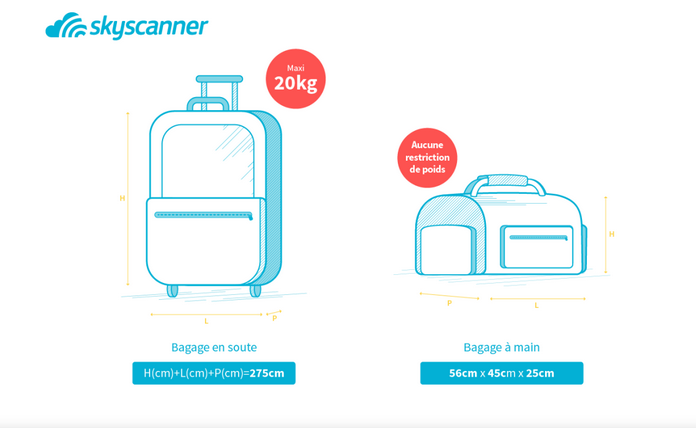 prévoir  un foulard pour les fillesPour la marche, des bonnes baskets, Un imperméable ou coupe-vent et un lainage pour le Vésuve une casquette (obligatoire !)Les liquides ne peuvent dépasser 100mlUne pochette solide afin de ranger leurs notes, carnet de voyage et une trousse. Un sac à dos pratique et SOLIDE pour transporter le pique-nique et le dossier. Pas de « sac à main ». Le sac à dos doit être dans le bagage au départÉviter les bijoux